_______________________________________________________________PURPOSE OF JOBThe Head of History will provide outstanding and inspirational leadership within the History Department. They will provide leadership in developing a creative, diverse, and innovative curriculum across KS3 and KS4. They will ensure that high quality Teaching and Learning meets the needs of individual students and gives all students the opportunity to achieve their potential.PRINCIPAL ACCOUNTABILITIESDevelop and lead on establishing a strong, positive, and shared vision for the department.Take responsibility for academic standards within History by ensuring high expectations and ensuring all students make expected progress.Further improve the outcomes in GCSE History.Use data to identify underachievement in KS3 and KS4 and monitor appropriate intervention and its impact.Monitor and evaluate the quality of teaching and learning in the department.Challenge under performance and provide support through coaching and mentoring.Promote a teaching and learning environment which is highly creative and stimulating.Promote a love of History outside the classroom.Lead, develop and support a productive, positive, and effective team of staff and support a management structure within the department which encourages openness, shared and delegated decision-making, and a sense of common purpose. Communicate effectively and efficiently within the department, with others in the school and with the school community.Work with the Senior Leadership Team to innovate, develop and implement whole school priorities and promote a whole school vision.Represent the school at external meetings and contribute to initiatives across Brighton and Hove, including developing links with other schools.Manage Appraisal within the Department.Principal Accountabilities of a Classroom Teacher:Plan, deliver and assess differentiated, challenging lessons.Plan effectively to ensure that students have the opportunity to fulfil their potential and make good progress.Liaise with support staff when appropriate.Assess, record and report on the development, progress and attainment of students and communicate this effectively to students via marking and feedback and to parents via reports, parents’ evenings etc.Set high expectations for students' behaviour and attendance; establishing and maintaining a good standard of discipline through well-focused teaching as well as positive and productive relationships.Engage with Appraisal as a way to improve the quality of your teaching; taking responsibility for own professional development and taking action to keep up with research and development in pedagogy and in the subject(s) taught.Implement and engage with whole school priorities as set out in the Raising Achievement Plan.Principal Accountabilities as a Form Tutor:Monitor and promote the personal, social, and academic development of students.Support student attendance and progress and intervene as necessary.Communicate effectively with students, parents, and others within the school.General Accountabilities:Complete duties and attend events agreed as part of the annual directed time budget.Contribute to the rich and varied extra-curricular programme of the school.Ensure the effective implementation of school policies with particular regard to safeguarding.Carry out other duties that may reasonably be required by the Headteacher.The list of duties in the job description should not be regarded as exclusive or exhaustive.  There will be other duties and requirements associated with your job and, in addition, as a term of your employment you may be required to undertake various other duties as may reasonably be required.This job description is based on conditions of employment, in relation to the role, found in 2020 School Teachers Pay & Conditions Document. It sets out the duties of the post at the time it was prepared. These duties may vary from time to time without changing the general character of the post or the level of responsibility entailed.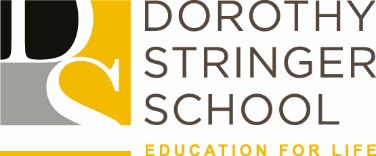                                                               JOB DESCRIPTIONJOB TITLE:REPORTS TO:  SLT Line ManagerDEPARTMENT:  History